            Załącznik nr 1 do SIWZ Formularz ofertyZNAK SPRAWY: ZP.271.8.2019…………………………………………..						…………………………………………Nazwa i adres Wykonawcy						Miejscowość, dataGmina Sulęczynoul. Kaszubska 2683-320 SulęczynoO F E R T AW odpowiedzi na ogłoszenie o zamówieniu: Rozbudowa i przebudowa zespołu szkolno - przedszkolnego wraz z infrastrukturą w miejscowości Mściszewice - Etap III.My niżej podpisani:………………………………………………………………………………………………………………………………………………………………………………………………………………………………………………………………………………………………………………Działając w imieniu i na rzecz:………………………………………………………………………………………………………………………………………………………………………………………………………………………………………………………………………………………………………………(nazwa/firma, dokładny adres Wykonawcy/Wykonawców; w przypadku składania oferty przez podmioty występujące wspólnie podać nazwy/firmy i adresy wszystkich podmiotów)Oświadczamy, że:Niniejszym składamy ofertę na warunkach określonych w Specyfikacji Istotnych Warunków Zamówienia (SIWZ) na realizację całości  zamówieniaa)  za cenę ryczałtową łącznie z podatkiem VAT: …………………………...……………….. zł ................ gr.(słownie: .................................................................................................... złotych .…..... gr)W cenie ujęto podatek VAT wg stawki …………………….. %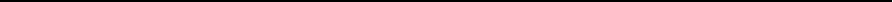 w tym:na roboty budowlane za cenę ryczałtową łącznie z podatkiem VAT:…………………………...……………….. zł ................ gr.(słownie: .................................................................................................... złotych .…..... gr)na dostawę i montaż  sprzętu wyposażenia kuchni za cenę ryczałtową łącznie z podatkiem VAT:…………………………...……………….. zł ................ gr.(słownie: .................................................................................................... złotych .…..... gr)na dostawę mebli i sprzętu pomocniczego za cenę ryczałtową łącznie z podatkiem VAT:…………………………...……………….. zł ................ gr.(słownie: .................................................................................................... złotych .…..... gr)b) udzielamy gwarancji na cały zakres zamówienia na okres …………………………….………. miesięcy licząc od daty podpisania przez Strony protokołu odbioru końcowego przedmiotu umowy,Zapoznaliśmy się z SIWZ wraz z modyfikacjami i wyjaśnieniami SIWZ, nie wnosimy żadnych zastrzeżeń do jej treści i zobowiązuje się do ścisłego przestrzegania warunków w niej określonych, w szczególności:terminu wykonania zamówienia:  do dnia 30 kwietnia  2020 r., z zastrzeżeniem, iż do dnia 20 grudnia 2019 r. należy wykonać roboty budowlane o wartości min. 2.000.000,00 zł,warunkami finansowego rozliczenia realizacji przedmiotu zamówienia: termin płatności: do 30 dni od daty otrzymania faktury VAT wraz z wymaganymi dokumentami, rozliczenie finansowe za realizację przedmiotu umowy dokonanie zostanie w etapach zgodnie z postanowieniami umowy.Uzyskaliśmy niezbędne informacje do przygotowania rzetelnej i kompletnej oferty oraz właściwej realizacji zamówienia.Jesteśmy związani ofertą przez okres 30 dni od daty upływu terminu składania ofert.Wskazujemy następujące części zamówienia, których wykonanie zamierzamy powierzyć Podwykonawcy/Podwykonawcom, wraz z podaniem firm Podwykonawców: ……………………………………………………….…………………………………………………………………..…………………........................................ Zapoznaliśmy się ze wzorem umowy (Załącznik Nr 6 do SIWZ), nie wnosimy żadnych zastrzeżeń do jej treści oraz zobowiązujemy się w przypadku wyboru niniejszej oferty do zawarcia umowy (na warunkach określonych w SIWZ, Wzorze Umowy i złożonej ofercie) w miejscu i terminie wyznaczonym przez Zamawiającego, pod rygorem utraty wadium.Jesteśmy świadomi, że w przypadku wyboru niniejszej oferty warunkiem zawarcia umowy jest wniesienie Zabezpieczenia Należytego Wykonania Umowy (ZNWU) w wysokości równej 5% ceny oferty łącznie z podatkiem VAT.Załączamy poniższe dokumenty stanowiące integralną część niniejszej oferty:Oświadczenie o spełnianiu warunków udziału w postępowaniu oraz o braku podstaw do wykluczenia (treść oświadczenia określa Załącznik Nr 2 do SIWZ),dokument potwierdzający wniesienie wadium: oryginał (który nie będzie w sposób trwały związany z ofertą, np. w dodatkowej kopercie) oraz kopię dokumentu (potwierdzoną za zgodność z oryginałem w sposób określony w SIWZ) - w przypadku, gdy wadium wnoszone jest w formach określonych pkt. 8.1. ppkt 2)-5) SIWZ,zobowiązanie podmiotu trzeciego – w sytuacji, gdy Wykonawca polega na zdolnościach technicznych lub zawodowych lub sytuacji finansowej lub ekonomicznej innych podmiotów na podstawie art. 22a ust. 1 ustawy Pzp……………………………………………………………………………………………………………………….…………………Wszelką korespondencję należy przekazywać za pomocą e-maila na adres: ………………………..…….. lub faxem pod nr……….….Wszystkie informacje podane w powyższych oświadczeniach są aktualne i zgodne z prawdą oraz zostały przedstawione z pełną świadomością konsekwencji wprowadzenia zamawiającego w błąd przy przedstawianiu informacji.Oświadczam, że jestem/nie jestem* małym lub  średnim przedsiębiorcą (zgodnie z zaleceniem Komisji Europejskiej z dnia 6 maja 2003 r. (Dz. U. L 124 z 20.05.2003r, s. 36).Mikroprzedsiębiorstwo: przedsiębiorstwo, które zatrudnia mniej niż 10 osób i którego roczny obrót lub roczna suma bilansowa nie przekracza 2 milionów EUR.Małe przedsiębiorstwo: przedsiębiorstwo, które zatrudnia mniej niż 50 osób i którego roczny obrót lub roczna suma bilansowa nie przekracza 10 milionów EUR.Średnie przedsiębiorstwa: przedsiębiorstwa, które nie są mikroprzedsiębiorstwami ani małymi przedsiębiorstwami i które zatrudniają mniej niż 250 osób i których roczny obrót lub roczna suma bilansowa nie przekracza 50 milionów EUR lub roczna suma bilansowa nie przekracza 43 milinów EUR.Oświadczam, że pochodzę/nie pochodzę* z innego państwa członkowskiego Unii Europejskiej.Oświadczam, że wypełniłem obowiązki informacyjne przewidziane w art. 13 lub art. 14 RODO wobec osób fizycznych, od których dane osobowe bezpośrednio lub pośrednio pozyskałem w celu ubiegania się o udzielenie zamówienia publicznego w niniejszym postępowaniu.	……………………..……………………………..……………………………….        (Podpis upoważnionego przedstawiciela Wykonawcy)  